Об утверждении графика приема гражданспециалистами администрации       Руководствуясь Федеральными  законами   от   06.10.2003   г.   №   131-ФЗ   «Об   общих   принципах   организации  местного самоуправления в Российской Федерации», от 27.07.2006 N 152-ФЗ «О персональных данных»,  от   02.05.2006   г.   №   59-ФЗ   «О   порядке   рассмотрения   обращений граждан Российской федерации»,  Законом   Республики   Крым   от   21.08.2014   г.   «Об   основах   местного   самоуправления   в республике Крым», Уставом МО Изобильненское сельское поселение :1.Утвердить график приема граждан специалистами администрации (прилагается).2. Разместить график приема  на доске объявлений в помещении администрации Изобильнеского сельского поселения по адресу: с.Изобильное пер.Центральный,15 Нижнегорского района Республики Крым. 3.Контроль за исполнением постановления оставляю за собой.Председатель  Изобильненского сельского совета-глава администрации сельского поселения                                    Л.Г.Назарова                                                                         Утверждено                                                                         Постановлением администрации                                                                         Изобильненского сельского                                                                         поселения № 1 от 12.01.2016 г.ГРАФИКПРИЕМА ГРАЖДАН СПЕЦИАЛИСТАМИ АДМИНИСТРАЦИИ ИЗОБИЛЬНЕНСКОГО СЕЛЬСКОГО ПОСЕЛЕНИЯ                       НИЖНЕГОРСКОГО РАЙОНА РЕСПУБЛИКИ КРЫМ                                                                          Утверждено                                                                         Постановлением администрации                                                                         Изобильненского сельского                                                                         поселения № 1 от 12.01.2016 г.                                                                         с изменениями от 29.04.2016 г.ГРАФИКПРИЕМА ГРАЖДАН СПЕЦИАЛИСТАМИ АДМИНИСТРАЦИИ ИЗОБИЛЬНЕНСКОГО СЕЛЬСКОГО ПОСЕЛЕНИЯ                       НИЖНЕГОРСКОГО РАЙОНА РЕСПУБЛИКИ КРЫМ АДМИНИСТРАЦИЯ  ИЗОБИЛЬНЕНСКОГО  СЕЛЬСКОГО ПОСЕЛЕНИЯНИЖНЕГОРСКОГО  РАЙОНАРЕСПУБЛИКИ  КРЫМПОСТАНОВЛЕНИЕ12.01.2016 г.                                       с.Изобильное                                          № 1Республика КрымСимферопольский городской совет1-я сессия I созываРЕШЕНИЕ№ п/пФамилия, имя, отчестводолжностьЧасы приемателефон1Шатковская                  Марина ВячеславовнаЗав.сектором финансов и бух.учета администра-цииВторник четвергс 14.00 до 17.00+797878270902Слесаренко                   Любовь ВикторовнаВедущий специалист администрации по работе с населениемПонедельник, вторник, среда, пятница  с 9.00 до 16.00+79787907359Оформление нотариальных дел     четверг с 14.00 до 17.00          Оформление нотариальных дел     четверг с 14.00 до 17.00          Оформление нотариальных дел     четверг с 14.00 до 17.00          Оформление нотариальных дел     четверг с 14.00 до 17.00          Оформление нотариальных дел     четверг с 14.00 до 17.00          3Мельник                        Марина НиколаевнаСпециалист администрации по оказанию услуг населениюПонедельник четверг с 9.00 до 16.00+797822859034ЗеноваАнна ВладимировнаСпециалист по вопросам коммунальной собственности и земельным отношениямПонедельник, вторник, среда, пятница  с 9.00 до 12.00+797889184655МельникМарина НиколаевнаИнспектор ВУСЕжедневно с 8.00 до 12.00№ п/пФамилия, имя, отчестводолжностьЧасы приемателефон1Шатковская                  Марина ВячеславовнаЗав.сектором финансов и бух.учета администра-цииВторник четвергс 14.00 до 17.00+797878270902Слесаренко                   Любовь ВикторовнаВедущий специалист администрации по работе с населениемПонедельник, вторник, среда, пятница  с 9.00 до 16.00+79787907359Оформление нотариальных дел     четверг с 14.00 до 17.00          Оформление нотариальных дел     четверг с 14.00 до 17.00          Оформление нотариальных дел     четверг с 14.00 до 17.00          Оформление нотариальных дел     четверг с 14.00 до 17.00          Оформление нотариальных дел     четверг с 14.00 до 17.00          3Мельник                        Марина НиколаевнаСпециалист администрации по оказанию услуг населениюПонедельник четверг с 9.00 до 16.00+797822859034Мельник Марина НиколаевнаСпециалист по вопросам коммунальной собственности и земельным отношениям вторник, среда, пятница  с 9.00 до 12.00+797889184655Алдушина Алла АлександровнаИнспектор ВУСЕжедневно с 8.00 до 12.00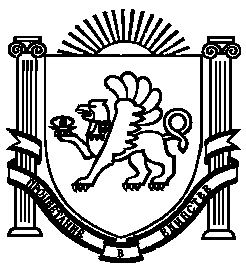 